SIGLES ET ABREVIATIONSLISTE DES CARTESCarte 1 : Localisation de la Région	6Carte 2 : Occupation des terres de la région du Centre-Nord	16LISTE DES TABLEAUXTableau 1 : Les forces faiblesses, contraintes opportunités et menaces de la région	10Tableau 2  : les facteurs directs et indirects de la dégradation des terres au Centre-Nord	12Tableau  3 : Liste de projets GDT exécutés au Centre-Nord (2002-2013)	13Tableau 4 : Occupation des terres de la région du Centre-Nord	17Tableau 5 : Evolution de l’occupation des terres de la région du Centre-Nord	18Tableau 6 : Productivité d’occupation des terres de la région du Centre-Nord	19Tableau 7 : Evolution de la productivité des terres de la région du Centre-Nord	19Tableau 8 : Stock de carbone par unité d’occupation des terres dans la région du Centre-Nord	20Tableau 9 : Synthèse sur la Situation de référence et l’état de dégradation (des terres 2002-2013)	20Tableau 10 : Principales tendances de dégradation des terres par indicateur entre 2002 et 2013	21Tableau 11 : Mesures NDT pour la Région du Centre-Nord	22INTRODUCTION La Problématique de la gestion durable des terres au Burkina FasoLa dégradation des terres met en péril toute l’économie et partant, la stabilité socio-politique du Burkina Faso. Elle est donc une question centrale et fait l’objet de beaucoup d’attention. C’est pourquoi le Burkina Faso s'est engagé de longue date dans la lutte contre la désertification.Sur la scène internationale, le Burkina Faso a signé la Convention des Nations Unies sur la lutte contre la désertification (CNULCD) dès 1994. Le pays est aussi partie prenante des deux autres conventions de Rio (Changement Climatique et Biodiversité). Par ailleurs, le Burkina Faso a adhéré à plusieurs initiatives internationales et régionales qui ont eu pour objectifs de lutter contre la désertification et de promouvoir la gestion durable des terres (GDT) y compris les initiatives TerrAfrica, la Grande Muraille Verte pour le Sahara et le Sahel (IGMVSS). Il est également membre du Comité Inter-Etat de Lutte contre la Sécheresse au Sahel (CILSS).Le Burkina Faso a pris des mesures politiques importantes au niveau national pour lutter contre la dégradation des terres, dès 1999 à travers notamment le programme d’action national de lutte contre la désertification (PAN/LCD) qui fut relu en 2016, le programme national du secteur rural (PNSR), le cadre stratégique d’investissement pour la GDT (CSI/GDT), le programme national de partenariat pour la GDT (CPP), la stratégie nationale de récupération des terres dégradées.Cependant, force est de reconnaître qu’en dépit de tous les efforts consentis, les résultats obtenus n’ont pas toujours été à la hauteur des enjeux et des attentes (du SP/CNDD, MECANISME MONDIAL, 2017a). Pour expliquer ce manque de résultats, de nombreuses contraintes et barrières sont mentionnées. La Problématique de la gestion durable des terres au  niveau internationalLa douzième Conférences des Parties(COP 12)  de la Convention des Nations Unies de Lutte Contre la Désertification (CNULCD) a adopté la cible 15.3 des Objectifs du Développement Durable(ODD) et le concept de Neutralité en matière de dégradation de Terres(NDT) comme un solide véhicule pour conduire la mise en œuvre de la Convention et a approuvé la  définition suivante  de la NDT  :« la neutralité en matière de dégradation des terres est un état dans lequel la quantité et la qualité des ressources en terres nécessaires pour soutenir les fonctions et services éco systémiques et améliorer la sécurité alimentaire restent stables ou augmentent au sein d’échelles temporelles et spatiales et d’écosystèmes spécifiques. »C’est une nouvelle initiative destinée à enrayer la perte continue de terres saines du fait de la dégradation des terres. Contrairement aux approches classiques, la NDT crée une cible à atteindre pour la gestion de la dégradation des terres, en favorisant une double approche constituée de la combinaison de mesures destinées à éviter ou à réduire la dégradation des terres et de mesures visant à inverser les dégradations passées. L’intention est de contrebalancer les pertes par des gains afin de parvenir à une situation où les terres saines et productives ne subissent plus aucune perte nette. Les objectifs de la NDT sont les suivants :le maintien ou l’amélioration des services éco systémiques ;le maintien ou l’amélioration de la productivité en vue de renforcer la sécurité alimentaire;l’accroissement de la résilience des terres et des populations dépendantes de ces dernières;la recherche de synergies avec d’autres objectifs environnementaux ;le renforcement d’une gouvernance responsable en matière de régimes fonciers. La mise en œuvre du processus de la Neutralité en matière de Dégradation des Terres au Burkina Faso.Le Burkina Faso s’est engagé dans le processus NDT et a identifié des cibles et mesures associées au niveau national et dans chacune des 13 régions. Il s’est engagé devant la communauté internationale à travers une déclaration, à réaliser les cibles nationales   à l’horizon 2030.Démarche pour conduire le processus NDTLa conduite du processus a été faite à travers un dispositif comprenant 3 Niveaux :Une unité de management basée au sein du Secrétariat permanent du Conseil national  du développement Durable (SP/CNDD) et comprenant le Point Focal UNCCD, un consultant du Mécanisme Mondial, Une volontaire des nations Unies et le Coordonnateur du CPP :Un groupe technique de travail pluridisciplinaire, pluri institutionnel de 20 à 30 membres représentants les structures et acteurs clés concernés par la GDT. Les taches qui lui étaient assignées étaient les suivantes:Evaluer la NDT par l’établissement de  la situation de référence : Il s’est agi, en partant des trois indicateurs de la CNULCD (productivité des terres, occupation et utilisation des sols, stock du carbone des sols) :D’affiner les données transmises par le Mécanisme Mondial avec les données disponibles au niveau national ;De déterminer les zones sensibles de dégradation (hotspot) ;D’évaluer les tendances de la dégradation des terres (évaluer les tendances négatives des indicateurs).Proposer les cibles de NDT et les mesures associées NDT à l’échelle nationale. Ces cibles NDT définies au niveau national peuvent être complémentées par des cibles NDT au niveau des régions pays d’ici 2030 par rapport à 2013.Un Comité de haut niveau de supervision des activités dont le rôle était de valider les travaux du groupe technique tout au long des différentes étapes du processus. Présidé par le Secrétaire Général du Ministère en charge de l’environnement, ce Comité était  composé (i)Des Secrétaires Généraux (SG) des ministères du secteur rural, de la recherche, de l’aménagement du territoire, de la décentralisation, des  Finances, de l’Energie, des Mines; (ii) des structures chargées de la coordination des politiques sectorielles agricole ou environnementales (SP/CPSA et SP/CNDD) ; (iii) du CILSS ;(iv) des PTFs :(PNUD, FAO, OIM  ,Union Européenne); (v)  des faitières des Organisations paysannes  et ONG ( CPF et SPONG) et (vi) du Coordonnateur de la Grande Muraille Verte.Méthodologie pour l’établissement de la situation de référence en matière de dégradation des terres au Burkina FasoPour la conduite du processus, le Groupe technique de travail a été scindé en trois (3) sous-groupes correspondant aux trois indicateurs de la Convention : l’occupation des terres et le changement d’occupation des terres, la productivité des terres et le stock de carbone en-dessous des sols.Au niveau de l’occupation des terres, le sous-groupe a utilisé la Base de données d’occupation des Terres (BDOT) de 2002 de la DCIME et la Base de données de l’occupation des terres de 2013 de l’Observatoire du Sahara et du Sahel (image Landsat de résolutions spatiales de 30m). Pour la détermination des valeurs de référence de l’occupation des terres, les superficies de chacune des 6 unités d’occupation des sols listées en annexe 1, ont été calculées en 2002 et en 2013. Ces données constituent ainsi les valeurs de référence de l’occupation des terres de 2002 et de 2013.Au niveau de la productivité des terres, le sous-groupe a utilisé les données fournies par le Mécanisme Mondial issues de séries chronologiques d’observations de l’indice de végétation par différence normalisée (NDVI) à l’échelle mondiale sur une période de 15 ans (1999-2013). Ces données ont été regroupées en 5 classes qualitatives de tendances en matière de productivités des terres conformément au guide méthodologique. Ces données ont été réparties en 5 classes qualitatives de tendances en matière de productivités des terres : (i) déclin de la productivité ; (ii) premiers signes de déclin; (iii) stable subissant des perturbations/stress; (iv)stable ne subissant pas des perturbations/stress  et (v) accroissement de la productivité.Pour le stock du carbone dans le sol, les données historiques des profils du BUNASOLS ont été exploitées. Ces données ont été réparties en deux entités: les données de 2000 à 2002 celles de 2003 à 2014. Les moyennes ont été calculées pour chaque entité et ont servi de valeurs moyennes de référence respectivement pour 2002 et 2013. La tendance a été faite en faisant la différence des stocks de carbone de 2013 et ceux de 2002.Rappel des cibles nationales NDTCible principale : D’ici à 2030, 100 % de 5.16 millions ha des terres dégradées par rapport à la période de référence (2002-2013) doivent être restaurés (soit 19 % du territoire national) tout en maximisant les efforts pour réduire et contrôler la vitesse de dégradation des terres de sorte à atteindre la NDT. Cibles spécifiques :Mettre un terme à la conversion des forêts en d’autres classes d’occupation des terres d’ici à 2030.Améliorer la productivité dans les catégories d’occupation « arbustes, prairies » et « terres cultivées » en déclin soit 2,5 millions d’hectare.Améliorer les stocks de carbone sur 798 000 ha pour parvenir à un minimum de 1% de matière organique (apport de 5T de MO à l’hectare tous les 2 ans). Récupération de 295 000 hectares des terrains non viabilisés sur un total de 590 000 ha. Démarche pour conduire le processus NDT au niveau régionalPour la réalisation du processus dans chacune des 13 régions, il a été procédé à une réorganisation du Groupe de Travail Technique en 4 sous-groupes prenant chacun en charge un ensemble de régions :Sous-groupe 1 : Sud-Ouest, Cascades, Hauts Bassins ;Sous-groupe 2 : Boucle du Mouhoun, Centre-Ouest, Centre-Sud ;Sous-groupe 3 : Centre-Est, Est, Sahel ; Sous-groupe 4 : Centre, Centre-Nord, Plateau Central et Nord.  Chaque sous-groupe a pris en compte les 3 indicateurs et a eu pour mission de :évaluer la situation de référence, les tendances de la dégradation des terres pour chaque région (évaluer les tendances négatives des indicateurs) ;déterminer pour chaque région les zones sensibles de dégradation (hotspot) ;proposer les cibles pour atteindre la NDT et les mesures associées en vue de leur prisen compte dans les Plans régionaux de développement (PRD).DESCRIPTIONS GENERALES SUR LA REGION DU CENTRE-NORDSituation géographiqueLe Centre-Nord a été créé par la loi 013/2001/AN du 2 juillet 2001 portant création de treize (13) régions au Burkina Faso. Elle est limitée au Nord par la région du Sahel, au Sud par les Régions du plateau Central et du Centre-Est, à l’Est par la Région de l’Est et à l’Ouest par la Région du Nord. La région du Centre-Nord couvre une superficie de 19 677 Km² soit 6,62% du territoire national et se classe au 7ème rang national du point de vue superficie. Elle est subdivisée en trois (03) provinces à savoir le Bam, le Namentenga et le Sanmatenga, vingt-huit (28) communes dont 03 communes urbaines et 25 communes rurales et huit cent quatre-vingt-huit (888 villages). Le chef-lieu de la région, Kaya, est situé à environ 100 km de Ouagadougou.Carte 1 : Localisation de la Région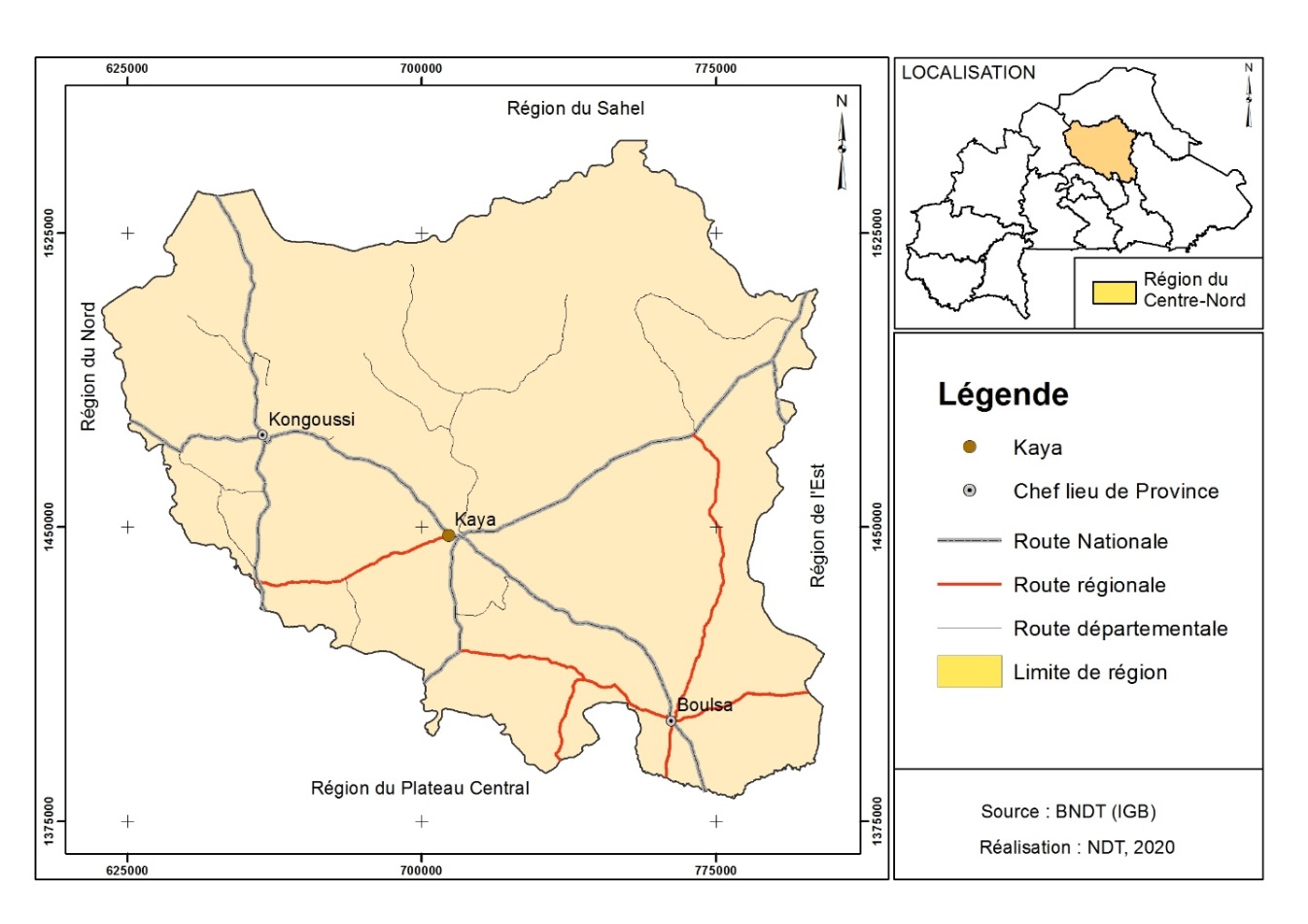  Milieu physiqueLe reliefLe relief du centre-nord est constitué d'une vaste pénéplaine monotone peu accidentée correspondant au bassin versant du Niger (Barsalogho, Boulsa, Tougouri). Cette pénéplaine est contrastée par endroit par quelques vallées et des formations collinaires que sont les vallées du Nakambé au Centre Sud, de la Sirba à l'Est et des collines birrimiennes à l'Ouest dans le Bam. L'altitude moyenne est de 350 à 400m.Le réseau hydrographiqueLe réseau hydrographique de la région s'organise autour de deux (2) bassins versants principaux : Le bassin versant du Nakambé à l'Ouest et au Centre Sud et le sous bassin versant du Niger, constitué de la Sirba à l'Est et de la Faga au Nord. Les deux (2) bassins collectent les principales eaux de la région et les drainent vers les principaux cours d'eau. Le Nakambé est le plus important et ne sèche qu'une partie de l'année. Les plans d’eau de la région sont constitués d’une part par les lacs Bam, Bourzanga, Sian et Dem et d’autre part par les barrages (96 barrages dont 42 dans la province du Bam, 17 dans la province du Namentenga et 37 dans la province du Sanmatenga), mares et boulis.Le climatLa région appartient au domaine phytogéographique Sub-Sahélien et correspond à la zone climatique dite sub-sahélienne, caractérisée par l’alternance des deux saisons caractéristiques du Burkina Faso.Le Centre nord est caractérisé par deux nuances climatiques du sud au nord.Dans la partie sud, on trouve la zone climatique nord soudanienne ou sahélo soudanienne, zone de transition entre les domaines Nord Guinéen et sahélien. Les précipitations annuelles varient entre 750 et 600 mm.Dans la partie Nord, on rencontre un climat sahélien où il ne tombe guère plus de 600mm. La saison des pluies y est inférieure à quatre (4) mois allant de juin à septembre. Les quantités d'eau tombées varient d'une année à une autre, on constate également une baisse de la pluviométrie depuis les sécheresses des années 1970.Les solsLes sols de la région sont à dominance ferrugineux tropicaux avec deux variantes : des sols ferrugineux tropicaux peu profonds et lessivés sur les glacis et les plateaux et des sols ferrugineux tropicaux profonds, difficiles à travailler dans les bas-fonds.Deux unités pédologiques prédominent :les sols ferrugineux dégradés sont présents dans tous les départements ;les sols vertiques et bruns euthrophes, dégradés ; les collines et les dépressions périphériques existent au Namentenga (départements de Bouroum, Tougouri et Zéguédéguin), au Sanmatenga (départements de Boussouma, Korsimoro, Kaya et Mané) et au Bam (départements de Kongoussi, Nasszéré, Sabcé et Tikaré). La végétationLa végétation au Centre nord est de type soudano sahélien. Elle est constituée de savane arborée dans le Sud et de savane aux hautes herbes au Nord tendant à remplacer les steppes d'épineux. La région du Centre nord regorge d'une forte diversité biologique, et plus d'une soixantaine d'espèces fournissent des produits forestiers non ligneux (PFNL).  On retient en particulier Acacia Senegal (gomme arabique en peuplement naturel ou en plantation), Vitellaria paradoxa (karité), Tamarindus indica (tamarinier), Bombax costatum (kapokier rouge), Adansonia digitata (baobab), Acacia microstatachya, etc. Milieu humainLa population est estimée à 1 738 831 habitants en 2019 avec un taux d’accroissement moyen annuel de 3,02% entre 2009 et 2014(SP/CPSA, 2016). Elle est classée au 5ème rang pour son importance démographique. La population de la région du Centre-Nord est composée de trois principaux groupes ethniques : les Mossés (86,7%), les Peulhs (9,1%) et autres (2,8%).Dans la région du Centre-Nord, les musulmans sont les plus nombreux. Ils représentent 59,7% de la population contre 23,6% pour les animistes et 13,9% pour les catholiques. Les protestants, les sans religions et les autres religions sont faiblement représentés.Les principaux atouts sont, la jeunesse de la population et son dynamisme. Quant aux contraintes, on note la forte pression démographique sur les différentes ressources Contexte socio-économiqueAgricultureLe Centre nord est essentiellement une région agro-pastorale. Son agriculture est pluviale donc tributaire des conditions climatiques. Elle est pratiquée par plus de 90% de la population de la région qui est essentiellement rurale. Les productions sont essentiellement composées de culture vivrières (mil, sorgho, maïs, riz) de niébé, voandzou, des patates et de quelque culture de rente composés de coton, d'arachide, de sésame et des produits maraichers.En 2013, selon les statistiques des services techniques régionaux, le taux de couverture des besoins céréaliers de la région était de 76,6% et le taux de mise en valeur des aménagements fonctionnels de 78,98%L'élevageDans la région du Centre nord, le secteur de l'élevage est dominé par deux systèmes : le système transhumant et le système agro-pastoral. Dans la région du Centre-Nord, l’élevage occupe plus de 80% des ménages. Le Centre-Nord contribue à hauteur de 9% à l'effectif du cheptel national dont 11% pour les ovins, 9,2% pour les caprins, 10,5% pour les équins et 7,2% pour les poules.L'exploitation minièreLe sous-sol de la région regorge d’un potentiel minier riche et relativement varié. On note la présence de l'or dans toutes les provinces, la bauxite, l’antimoine et le fer dans la province du Bam, du diamant à Barsalogho, du fer à Bourzanga. Il existe des schistes bitumeux et argile à Boussouma, de la bauxite et du kaolin à Sabcé. On note la présence de sociétés minières tel que GEP, Cluff Mining, Orezone et aussi la présence de nombreux site d'orpaillage (Karentenga, Alga, Sabcé, Tikaré, Bonia, Boualé, Dadogo, Bouroum, Taparko et Gouenga, etc.). En plus de l'exploitation minière, les populations exploitent des substances de carrières et autres substances utiles (sable, gravier, granite, latérite). L'artisanatL'artisanat est une activité en plein essor dans la région. On compte pour la région 141 groupements et 15 associations d'artisans. L'artisanat du Centre nord regroupe les métiers de forge, de la teinture, de la transformation alimentaire, du tissage, de la maroquinerie, de la mécanique (deux roues, auto, pompe hydraulique), de la menuiserie (bois et métallique), la bijouterie etc. La ville de Kaya est connue pour son expertise en matière de maroquinerie. Les forces faiblesses, contraintes opportunités et menaces de la régionCes contraintes et opportunités sont résumées dans le tableau 1 ci-dessous :Tableau 1 : Les forces faiblesses, contraintes opportunités et menaces de la régionSources : PNSRII de la région du sahel, 2016 La dégradation des terres dans la région du Centre NordLes facteurs en matière de dégradation des terresTableau 2  : les facteurs directs et indirects de la dégradation des terres au Centre-NordSource : Equipe NDT /SP-C NDD, 2017 Les projets et programmes de gestion durable des terres dans la région du Centre-NordDepuis de nombreuses années des actions sont menées par les divers services déconcentrés, les ONG et associations socio professionnelles pour la gestion durable des ressources naturelles de la région. Le tableau 3 récapitule les projets exécutés au cours de la période 2002-2013.Tableau  3 : Liste de projets GDT exécutés au Centre-Nord (2002-2013)Source : Equipe NDT/ SP-CNDD, 2017LA NEUTRALITE EN MATIERE DE DEGRADATION DES TERRES DANS LA REGION DU CENTRE-NORD Dynamique et tendance de l’occupation des terresCarte 2 : Occupation des terres de la région du Centre-Nord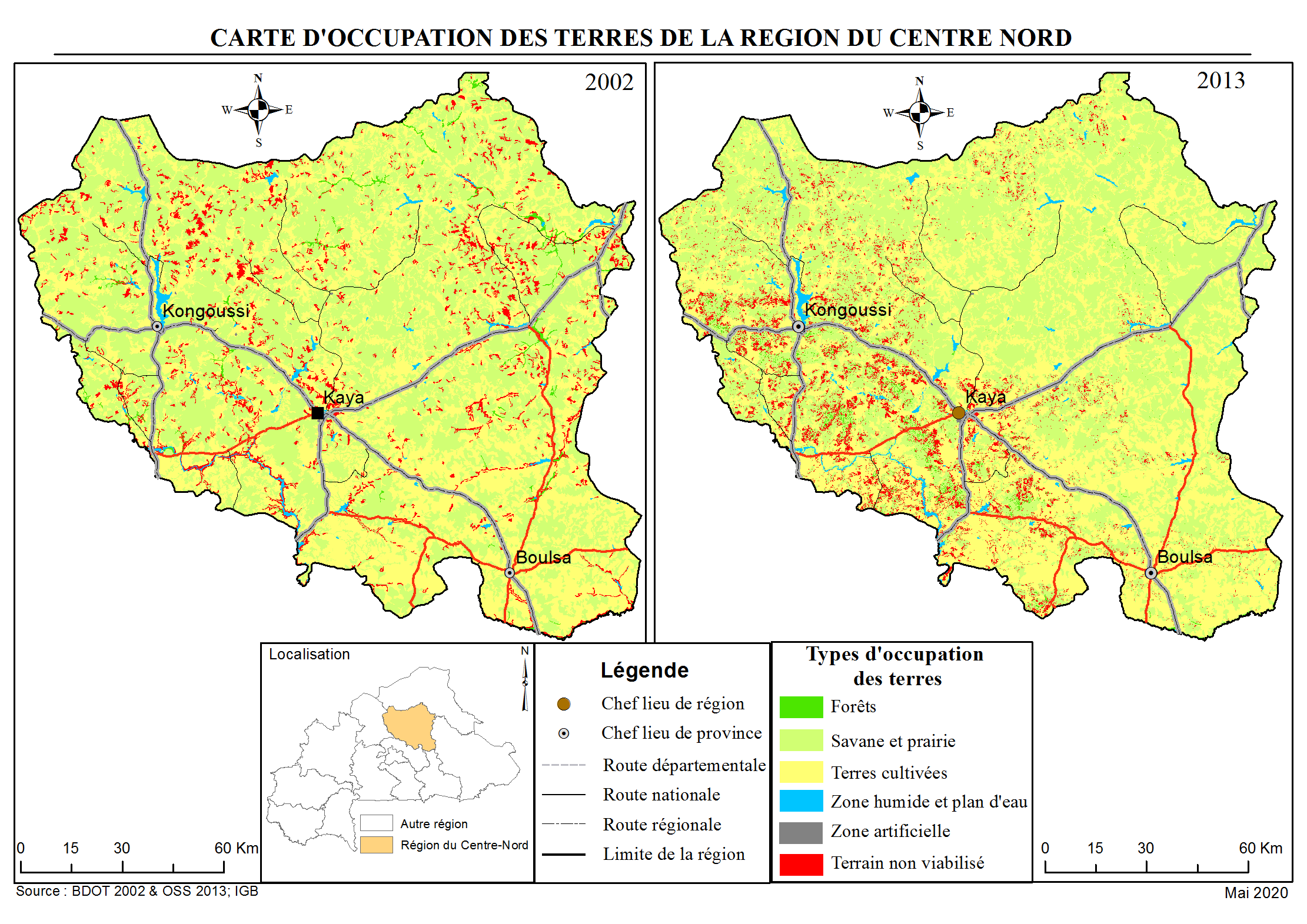 La région du centre Nord couvre une superficie de 19 677km2.En 2002, cette superficie était couverte comme suit :Unité d’occupation des terres « Savane, prairie » 52,78% unité « Terres cultivées » : 40,11%forêts  0,76% des superficies de la région.Comme le fait ressortir le tableau 4, en 2013, les observations suivantes peuvent être faites :les Forêts ne représentent plus que 0,63% de la superficie de la région, accusant ainsi une baisse de 16,98% par rapport à 2002 ;les « Savanes, prairies »  accusent une baisse de 1,23% par rapport à 2002 et se retrouvent à 52,14% mais restent toujours l’unité  dominante ;l’unité « Terrains non viabilisés et autres domaines » connait une baisse de 9,58% en 2013 ;les terres cultivées enregistrent une légère augmentation de 2,82% et représentent  41,25% contre 40,11% de la région en 2002 ;, les « Zones artificielles » constituent l’unité d’occupation des terres qui a plus que doublé de superficie passant de 16,46 km2 en 2002 à 36,74 46 km2 en 2013 soit une augmentation de 123,21% ;Des augmentations de 5,13% des superficies sont également constatées au niveau des « Zones humides et plans d’eau ». Pour ce qui concerne, l’occupation des terres, la tendance négative au niveau du Centre-Nord s’est traduite par une transformation des forêts (-25,39 Km2), des « Savane, prairies » (-127,71 km2) et des « Terrain non viabilisé » (-99,75 km2) qui ont régressé de 252,85 km2 soit 1,29% du territoire. Cette régression s’est faite au bénéfice des terres cultivées (+222,78 km2), des « Zones artificielles » (+20,28 km2) et des « Zones humides et plans d’eau » (+9,79 km2) qui ont augmenté de superficie.Tableau 4 : Occupation des terres de la région du Centre-NordSource: Equipe NDT/SP-CNDD/SP-CPSA, 2017En 2013, 88,51% du territoire soit 17415,82 km2 se trouve dans la classe stable, et la classe négative de 6,15% avec 1210,49 km2. Le tableau 5 ci-dessous illustrent parfaitement cette situation. Les tendances négatives concernent l’unité Terrains non viabilisés sur 836,63 km2, les Terres cultivées sur 216,08 km2 et dans une moindre mesure les Savanes et prairies sur 130,74 km2.Tableau 5 : Evolution de l’occupation des terres de la région du Centre-NordSource : Equipe NDT/ SP-CNDD/SP-CPSA, 2017 Dynamique de la productivité des terresCarte 3  : Productivité et évolution de la productivité des terres de la région du Centre-Nord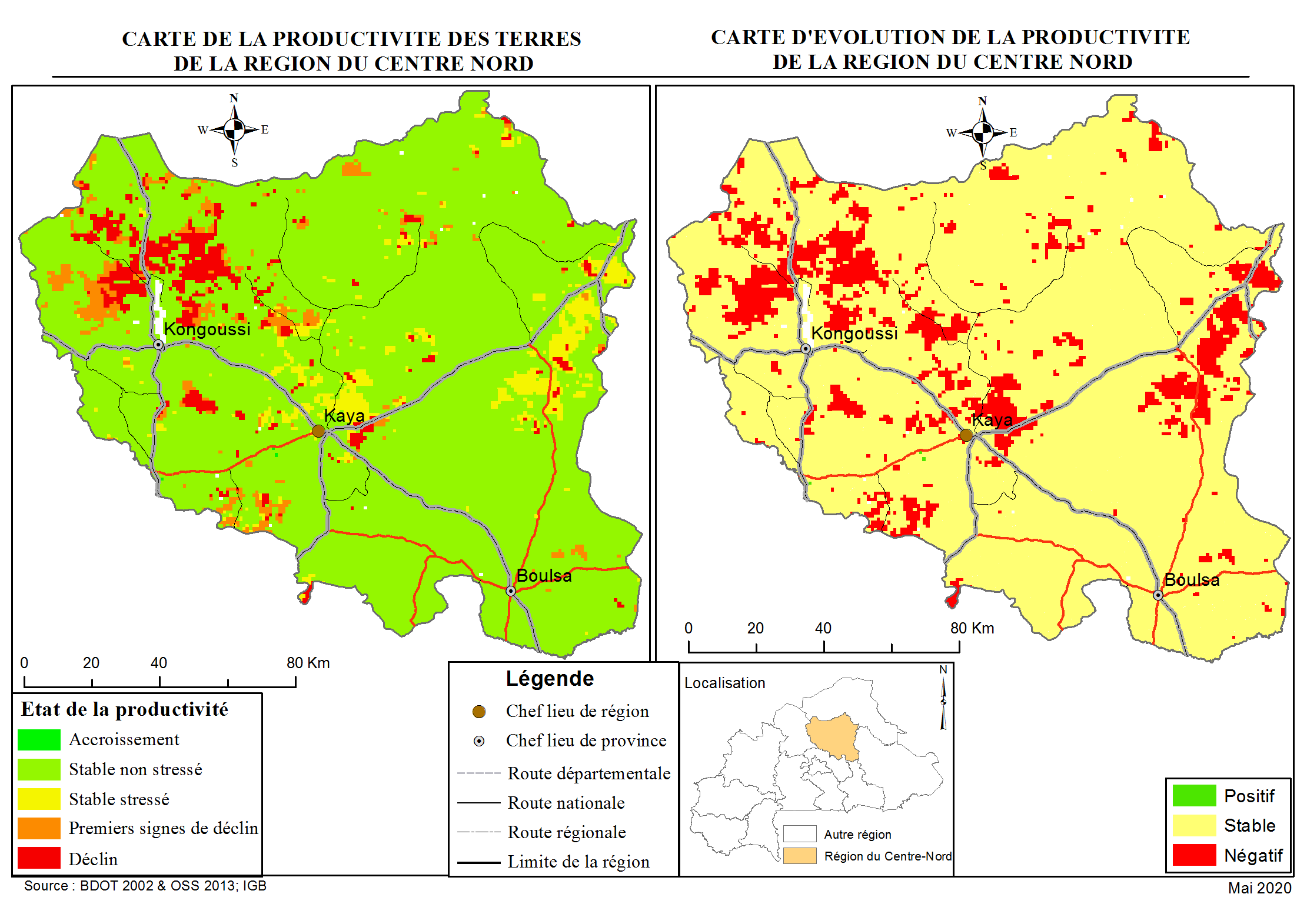 En se référant à la carte 3 et aux données du tableau 6 ci-dessous, on constate que la majorité du territoire du Centre-Nord est dans la classe stable à 87,73%. La baisse de productivité porte sur 12,26% du territoire. Seulement, on enregistre un accroissement de productivité très insignifiante de 0,014% qui concerne les classes d’occupation « savane et prairie » et « Terres cultivées ». Tableau 6 : Productivité d’occupation des terres de la région du Centre-NordSource: Equipe NDT/SP-CNDD/SP-CPSA, 2017Tableau 7 : Evolution de la productivité des terres de la région du Centre-NordSource: Equipe NDT/SP-CNDD/SP-CPSA, 2017Les tendances négatives baisse de productivité se matérialisent au niveau des forets sur 216,68  km2, des savanes sur 1451,30 Km2 et des terres cultivées sur près de 550,87 km2.Elles sont très marquées autour de Kaya, au Nord de Kongoussi  et dans la zone de Tougouri/Taparko, sans doute en raison de l’intensité des exploitations aurififères(orpaillage et mines industrielles). Dynamique du stock de carboneDeux remarques peuvent être observées sur l’évolution du stock de carbone des sols. Tout d’abord, une baisse des stocks de carbone apparue dans les « Forêts » de 11,73% %. Ensuite une augmentation totale de 25,30% du stock de carbone est constatée dans toutes les autres classes d’occupation avec une forte proportion de 20,95% constatée dans la classe « Savanes, prairie, etc. » suivi des « terres cultivées » de 3,76%. En résumé, en 2013 on enregistre une augmentation des stocks de carbone de 13,57% par rapport à 2002. Tableau 8 : Stock de carbone par unité d’occupation des terres dans la région du Centre-NordSource: Equipe NDT/SP-CNDD/SP-CPSA, 2017 Situation de référenceLe tableau 9 récapitule l’ensemble des données sur l’évolution de la dégradation des terres entre 2002 et 2013 et donne la situation de référence à partir de laquelle la NDT devrait être évaluée.Tableau 9 : Synthèse sur la Situation de référence et l’état de dégradation (des terres 2002-2013)Source: Equipe NDT/SP-CNDD/SP-CPSA, 2017Principales tendances négatives de dégradation et surfaces totales dégradées entre 2002 et 2013Les principales tendances identifiées au niveau des trois indicateurs dans le Centre Nord sont représentées dans le tableau suivant.  	Tableau 10 : Principales tendances de dégradation des terres par indicateur entre 2002 et 2013Source: Equipe NDT/SP-CNDD/SP-CPSA, 2017En cumulant les surfaces dégradées globales par indicateurs, on constate une dégradation de 2 807,68 km² en 11 ans (2002-2013), soit 14,27 % du territoire de la région dont :2,01 % du territoire dégradé en termes d’occupation des terres (perte de superficie en Savane et déforestation ;12,26 %du territoire dégradés en termes de productivité des terres. Les cibles de la neutralité en matière de dégradation des terres et les mesures associéesDans le cadre du processus sur la neutralité en matière de dégradation des terres, il est proposé pour la région du Centre-Nord :La cible principaleD’ici à 2030, 100% (280 768 ha) des terres dégradées par rapport à la période de référence (2002-2013) doivent être restaurés tout en maximisant les efforts pour réduire et contrôler la vitesse de dégradation des terres de sorte à atteindre la NDT.Les cibles spécifiquesMettre un terme à la conversion des forêts en d’autres classes d’occupation des terres d’ici à 2030 ;Mettre un terme à la conversion des Savane en d’autres classes d’occupation des terres d’ici à 2030Améliorer la productivité dans les catégories d’occupation « forêts », « Savane, prairies » et « terres cultivées » en déclin soit 241 152 hectares.Ces cibles sont ambitieuses car elles reposent sur une restauration équivalente à la superficie des terres qui ont été dégradées ces onze dernières années tout en limitant/évitant la dégradation pour les années futures. Ainsi en 2030, la neutralité en matière de dégradation des terres aura été atteinte par rapport à son niveau en 2002. A cet effet, il est proposé différentes mesures regroupées dans le tableau 11.Tableau 11 : Mesures NDT pour la Région du Centre-NordSource: Equipe NDT/SP-CNDD/SP-CPSA, 2017LES MESURES D’ACCOMPAGNEMENT POUR OPERATIONNALISER LA NDT DANS LA REGION Les mesures préventives transversales Les mesures préventives transversales préconisées sont les suivantes :Application des réglementations, notamment :les plans d’aménagement et de gestion dans les CAF et les espaces pastoraux, les mesures de protection des berges,la sécurisation foncière, les textes législatifs et réglementaires en matière de protection et de gestion des forêts et des zones pastorales ;Amélioration de la planification régionale et locale en veillant à son appropriation conséquente des indicateurs, des cibles et des mesures de la NDT ;Le transfert effectif des compétences et des ressources en matière de gestion des ressources forestières aux communes ;La responsabilisation effective des communes pour la préservation des terres et des forêts, à travers des indicateurs intégrés dans un mécanisme d’évaluation de leurs performances ;Lutte contre la coupe abusive de bois, la divagation des animaux et les feux de brousse;Valorisation des résultats de la recherche ;Réglementation de l’usage des pesticides, des herbicides et du cyanure ou mercure dans le cadre de l’orpaillage. Les mesures politiques pour intégrer la NDT dans les priorités régionales pour le développementL’atteinte des cibles pour la réalisation de la NDT en 2030 nécessite également de :Veiller à la prise en compte de la NDT dans le PNSR III ;Créer une vraie synergie d’action entre les groupes d’acteurs qui tient compte du caractère plurisectorielle et pluridisciplinaire de la problématique de la gestion durable des terres. A cet effet, il faut   des consortia avec les différents acteurs locaux, y compris les opérateurs privés ;Privilégier les interventions à l’échelle bassin versant ;Développer des stratégies pour la promotion des boues de vidanges ;Harmoniser à travers une feuille de route, les différents types d’interventions ;Revaloriser les activités agro-sylvo-pastorale et rendre le secteur plus attreignant pour les jeunes, ce qui contribuera à rajeunir la main d’œuvre agricole etde résoudre le problème de l’emploi de jeunes et de les fixer dans leurs terroirs ;Relire et réadapter les textes relatifs aux pesticides et aux engrais ;Rendre obligatoire et au même moment, la réalisation des études socioéconomiques et environnementales avant les interventions, Doter les polices de l’eau ainsi que les organisations locales de protection des ressources naturelles de moyens techniques et financiers afin de les rendre plus opérationnellesAppliquer la loi dans toute sa rigueur en matière de gestion des terres ;Prendre en compte l’agriculture urbaine dans la planification et la budgétisation régionales ;Mettre en place les plateformes LCD/GDT aux différentes échelles pour assurer une concertation permanente entre les acteurs.Promouvoir la mise en place de ferme agroécologique et des modèles d’exploitation ;Que les Gouverneurs prennent véritablement le lead dans l’organisation, l’animation et le suivi des recommandations des cadres régionaux de concertation et y instaurer des discussions régulières sur la GDT dans leurs régions ;Que les Présidents des conseils Régionaux ainsi que les collectivités tiennent compte des cibles et mesures proposées pour la NDT dans leurs régions, dans les Plans Régionaux de Développement et en faire une priorité lors de l’exécution ;Que les maires à travers des caravanes de sensibilisation Fasse prendre conscience des enjeux de la NDT aux populations et à tous les niveaux et donner les moyens nécessaires aux services responsables de ces questions pour être opérationnel sur le terrain ;Que les présidents CRA mette à la disposition des organisations paysannes toute la documentation existante sur la GDT et les bonnes pratiques et assurer la continuité des formations/sensibilisations ;PERSPECTIVES En vue de l’atteinte de la NDT régionale il est préconisé les perspectives prioritaires suivantes :poursuivre l‘information, sensibilisation et la conscientisation des différents catégories d’acteurs du Centre-Nord à travers leur cadre de concertation fonctionnelle tels le Cadre de concertation régionale, les cadres de concertation des collectivités régionales et communales ;faire le plaidoyer pour la prise en compte de la NDT dans les projets et programmes de développement au niveau régional ;veiller à la planification et la capitalisation périodiques des réalisations en matière de NDT ;faciliter l’application de la réglementation de l’usage des pesticides, des herbicides dans le domaine agro-sylvo-pastoral ainsi que du cyanure ou mercure dans le cadre de l’orpaillage ;poursuivre l’application des mesures de lutte contre la divagation des animaux et la coupe abusive du bois à travers entre autres l’aménagement des espaces pastoraux ou de pâture, la création des espaces de conservation conformément à la loi sur le code des collectivités territoriales, la sécurisation des espaces de reboisement, la promotion des produits forestiers non ligneux ;promouvoir l’intensification de la production agro-sylvo-pastorale à travers l’application des bonnes pratiques de GDT ;veiller à l’intégration de la NDT dans les outils de planification aux différentes échelles d’intervention, tels le PNSR régional du Centre-Nord, le Schéma Régional d’Aménagement du Territoire et du Développement Durable du Centre-Nord, le Plan Régional de Développement du Centre-Nord et les Plans Communaux de Développement ; mettre en place des plateformes ou commissions spécialisées NDT ancrées aux cadres de concertation régionale et communale pour favoriser le suivi évaluation de la NDT aux échelles concernées ;promouvoir les chaines de valeur des produits agro-sylvo-pastoraux.CONCLUSIONLa région du Centre-Nord couvre une superficie de 18 212 Km² et comprend les provinces du Bam, du Namentenga et du Sanmatenga. Elle est à vocation essentiellement agro-pastorale. Mais son agriculture est pluviale tributaire des conditions climatiques. La région dispose de beaucoup de potentialités, notamment l’existence de terres cultivables estimées à environ 750 000 ha dont 77 900 ha en bas-fonds, de 13 590 ha de périmètres aménageables 2 063 ha aménagés autour des barrages, de 290 retenues d’eau dont 04 plans d’eau naturels importants que sont les lacs Bam, Dem, Sian et Bourzanga avec d’importantes ressources piscicoles, de 4 forêts classées (Forêts de Dem, Nakambé Tougouri et Yabo). La région dispose d’un important effectif de cheptel, de terres aménageables à des fins pastorales.Une des caractéristiques du Centre Nord est aussi la richesse de son sous-sol en minerais variés, en particulier l’or présent dans toutes les provinces et dont l’exploitation est faite par des sociétés minières tel que (GEP, Cluff Mining, Orezone) par de nombreux orpailleurs. Mais les divers modes d’exploitation des mines entrainent de fortes dégradations au niveau de l’environnement.Ainsi, malgré ces atouts et potentialité et malgré les interventions multiples et multiformes de nombreux partenaires au développement, le centre-Nord est confronté à une dégradation continue de ses ressources en terre et à la désertification. C’est ce qui justifie la mise en œuvre du processus pour la neutralité en matière de Dégradation des terres (NDT) au niveau de la région.Il ressort de ce processus que la dégradation s’est opérée au niveau de la région du Centre-Nord de 2 807,68 km² en 11 ans (2002-2013), soit 14,27 % du territoire de la région dont :2,01 % du territoire dégradé en termes d’occupation des terres (perte de superficie en Savane et déforestation ;12,26 %du territoire dégradés en termes de productivité des terres ;Dans le cadre du processus sur la neutralité en matière de dégradation des terres, il est proposé pour la région du sahel comme cible principale, la restauration de 100% des terres dégradées par rapport à la période de référence (2002-2013), tout en maximisant les efforts pour réduire et contrôler la vitesse de dégradation des terres. L’importance de ce processus est inéluctable car permettant de bien cerner les principales tendances à la dégradation des terres au niveau de la région et de déterminer les différentes mesures pour y faire face.BIBLIOGRAPHIEAssociation Tout pour Tous Yennenga, 2013. Etude sur l’état des lieux de la formation professionnelle des filles et des garçons dans cinq régions du Burkina Faso, Rapport final, 88 p.BURKINA FASO - MATD-DGATDL-CCESAT : Schéma national d’aménagement et de développement durable du territoire, 442p.Burkina Faso, 2015 : Contribution prévue déterminée au niveau nationale(CPDN) au Burkina Faso, 56 p.CAPES, 2007. Pôle de compétitivité Régionale au Burkina Faso Rapport Provisoire, 188 p.CILSS, 2013. Etude pour la réalisation d’un Mapping des projets et programme de gestion durable des terres (GDT) dans la zone Sahel et Afrique de l’Ouest, rapport principal, Rapport Définitif, 51 p.Conseil National pour le Développement Durable (CONEDD)/BF, 2016 : quatrième rapport sur l’état de l’environnement au Burkina Faso ; 204p.Eau Vive Internationale, 2020. Diagnostic de la situation des droits humains sur les sites d’orpaillages au Burkina Faso, 17 p.Edwige Botoni, Chris Reij (CILSS),2009 : La transformation silencieuse de l’environnement et des systèmes de production au Sahel : Impacts des investissements publics et privés dans la gestion des ressources naturelles,61 p. FAO, 2015. Profil de Pays - Burkina Faso, 20 p.INSD, 2017. Tableau de bord social du Burkina Faso, 287 p.MAAH, 2018. Elaboration du plan d’action de restauration, conservation et récupération des sols au Burkina Faso volume principal Draft 1, 68 p.MAAH/DGHADI, 2018 : Elaboration du Plan D’Action de Restauration, conservation des sols au Burkina Faso, vol. principal, 103p.MECV, 2007. Situation des forêts classées du Burkina Faso et plan de réhabilitation, 48 pMEF, 2009. Monographie de la Région des Cascades, 180 pMERH, 2015. Annuaire des statistiques de l’environnement 2013, 290 p.MRA, 2010. Politique nationale de développement durable de l’élevage au Burkina Faso 2010-2025, 54 p.MRA, 2014. Annuaires des statistiques de l'élevage, 177 p.OCHA, 2018. Burkina Faso : Atlas des régions 14 p.SIRIMA Diakouba, 2013 : Evaluation de la productivité de des sols dans la zone périurbaine nord de de l’agglomération de Ouagadougou ; Master en gestion durable des terres, 39p.SP /CONNED, 2014 : Revue scientifique sur l’état de la dégradation des terres au Burkina Faso, 114p.SP/CNDD, 2017.Rapport technique sur le programme « Neutralité en matière de Dégradation des Terres » au Burkina Faso, Version provisoire, 31 pSP/CPSA, 2017 : Plan Opérationnel du Sud-Ouest (PNSR II), 51p.SP/CPSA, 2017 : Rapport de la planification régionale du PNSR II dans la Région du Centre Nord.SP-CNDD/CPP, 2011 : les bonnes pratiques de gestion durable des terres au Burkina Faso ; Fiche technique, 152 p.SP-CNDD/Equipe NDT, 2016 : option pour une intensification de la lutte Contre la désertification au Burkina Faso a travers le concept neutralité en matière de dégradation des terres (NDT), 18p ;SP-CNDD/Equipe NDT, 2017 : Etat des lieux des projets, programmes et ONG intervenant dans la gestion durable des terres au Burkina Faso ;USAID, 2010. Zones et profils de moyens d’existence au Burkina Faso, 83 p.YAMEOGO S. Francis 2011. La sécurité alimentaire dans la région du Centre-Ouest du Burkina Faso dans le contexte de Changement Climatique contexte de Changement Climatique : quelles stratégies d’adaptation pour la production agricole, 44 p.ANNEXESAnnexe 1 : Agrégation des unités d’occupation des terres des deux périodes 2002vet 2013 en six unités Source: Equipe NDT/SP-CNDD, 2017Annexe 2 : Stock de carbone par unité d’occupation des terres dans la région du Centre Nord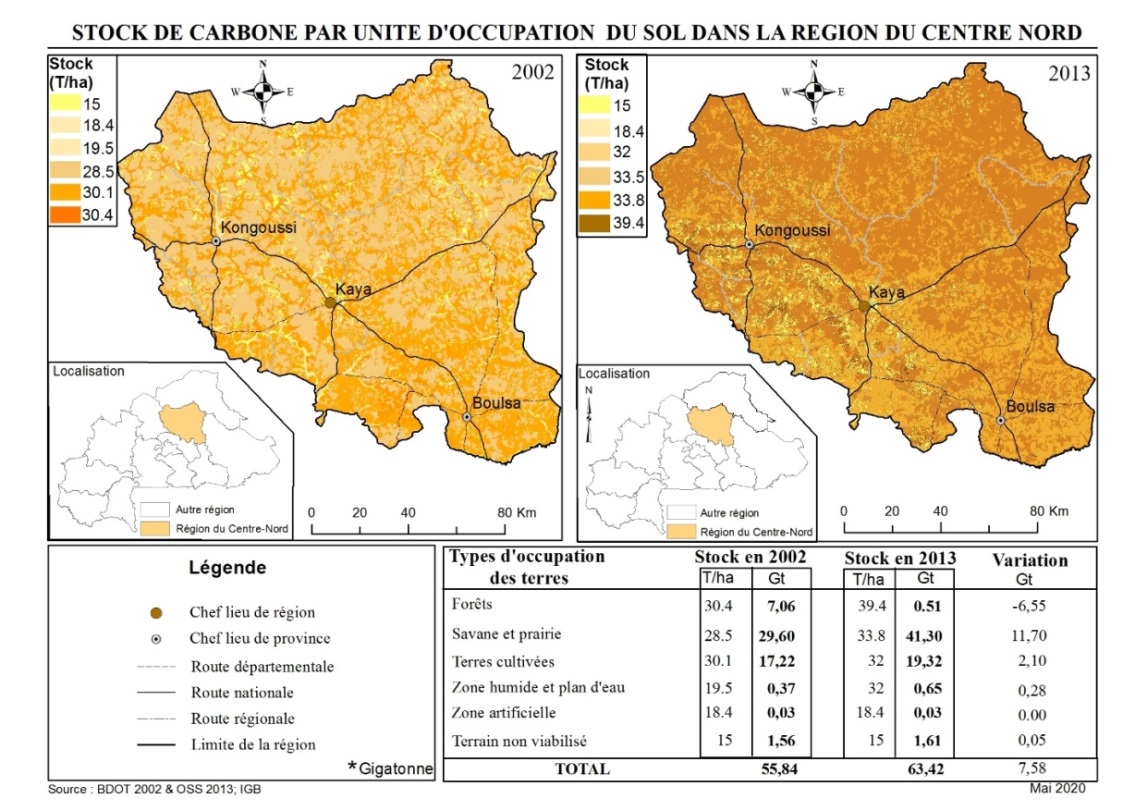 ASDI:Agence Suédoise de Coopération Internationale au Développement BDOT:Base de Données d’Occupation des TerresBRAKINA:Brasseries du Burkina FasoBUNASOLS:Bureau National des SolsCNULCD:Convention des Nations Unies sur la Lutte Contre la DésertificationCOS:Carbone Organique du SolDCIME:Division du Développement des Compétences de l’Information et du Monitoring de l’EnvironnementFEM:Fonds pour l’Environnement MondialGDT:Gestion durable des terresGIEC:Groupe d’Experts Intergouvernemental sur l’Evolution du ClimatGt:Giga tonneGTT:Groupe Technique de TravailLCD:Lutte Contre la DésertificationNDT:Neutralité en matière de dégradation des terresNDVI:Normalized Difference Vegetation IndexONEA:Office National de l’Eau et de l’AssainissementONG:Organisation Non GouvernementalePNSR:Programme National du Secteur RuralPPN:Capacité de Productivité Primaire NetteRGPH:Recensement Général de la Population et de l’HabitationSDR:Stratégie de Développement RuralSOFITEX:Société Burkinabé des Fibres TextilesSP/CNDD:Secrétariat Permanent du Conseil National du Développement DurablePotentialitésOpportunitésContraintes /FaiblessesRisques/MenacesExistence de terres cultivables estimées à environ 750 000 ha dont 77 900 ha en bas-fonds,Existence de 13 590 ha de périmètres aménageables autour des barragesExistence de 2 063 ha aménagés autour des barragesExistence de 290 retenues d’eau dont 04 plans d’eau naturels importants que sont les lacs Bam, Dem, Sian et Bourzanga.Importance de l’effectif du cheptel, l’existence de marchés à bétail, l’existence de terres aménageables à des fins pastoralesPossibilité de développement de filières comme le bétail/viande, le porc, le lait, les cuirs et peaux, la pisciculture et la volaille localeExistence de ressources piscicoles grâce aux lacs naturels (Dem, Bam, Bourzanga et le cours d’eau Nakambé) et artificiels (Tougouri, Yalgo, Zèguèdèguin, Belga, KorsimoroExistence de produits forestiers non ligneux, l’existence de 4 forêts classées (Forêts de Dem, Nakambé Tougouri et Yabo).Existence d’un savoir-faire traditionnel favorable au développement de l’artisanat notamment la maroquinerieExistence de nombreux projets, programmes, ONG et associations intervenant dans la région aux côtés des producteurs et des structures techniques publiques déconcentrées.Présence des acheteurs étrangers (Ghanéens, Togolais, Béninois) pour la commercialisation des produits maraichers ;Conditions pédoclimatiques peu favorables à la production agricole (précipitations annuelles comprises entre 750 et 600 mm) ;Dégradation continuelle des terres, du couvert végétal et des berges ;Ensablement et/ou l’envasement des bassins des retenues d’eau ; Pollution et contamination des eaux par les pesticides et autres produits chimiques dans les activités d’orpaillage et de pêche qui dégradent l’habitat aquatique affectant la composition qualitative et quantitative de la faune piscicole ;Forte pression démographique sur les terres ;Insuffisance de pâturages et de points d’abreuvement du bétail en saison sèche ; Absence de piste à bétail et des couloirs de passage ;Inexistence de zone pastorale ;Dégradation accélérée des ressources forestières et fauniques due aux actions anthropiques, et aux sécheresses récurrentes ;Faiblesse dans la gestion des ressources forestières et fauniques terres  entrainant des problèmes fonciers et des conflits entre  agriculteurs /éleveurs ;Faible valorisation des PFNL due à la faiblesse des capacités techniques et matérielles des acteurs ;Faibles actions d’aménagement des forêts existantes ;Forte menace de disparition des espèces fauniques et floristiques Dégradation continuelle des terres, du couvert végétal et des berges Baisse tenancière de la production agropastoraleEnsablement et assèchement des plans d’eauForte pression démographique Crise économique et financière dans les pays importateurs de bétail sur pieds en général ;Recrudescence des conflits entre agriculteurs et éleveursPollution liée à l’utilisation des pesticides et produits chimiques dans les activités d’orpaillage et de pêcheFluctuation des devises dans les pays importateurs de bétail sur pieds en général ;Insécurité grandissante ;Ensablement et pollution des retenues d’eau (cyanure, mercure) par les orpailleursTYPES OU FORMES DE DEGRADATION DES TERRESFACTEURS DIRECTS (IMMEDIATS) DE DEGRADATION DES TERRESFACTEURS SOUS-JACENTS (INDIRECTS) DE DEGRADATION DES TERRESÉrosion hydrique et éolienne des sols (perte de la couche arable, ruissellement) ;Défrichement et déforestation pour usage agricole et bois-énergieMauvaise gestion des sols et des eauxInadaptation des pratiques agricolesEffets conjugués de la topographie et des précipitationsCompactage du sol (perte de porosité, facteur d’érosion)Faible couverture végétale des solsInadaptation des cultures agricoles (fixation des dunes)Causes naturelles (vents et précipitations extrêmes)Conflits entre utilisateursInsécurité foncière)Pauvreté des utilisateurs (surexploitation des ressources naturelles pour la satisfaction des besoins primaires)Infrastructures et services d’accès (aux intrants, crédits…)Éducation et accès aux connaissances et services de soutien (bonnes pratiques de GDT) Conditions défavorables sur marchés (produits maraichers et animaux) Pression démographique due à une densité élevéeConditions socio-économiques des  utilisateursDégradation chimique des sols (baisse de la teneur en éléments nutritifs et de la matière organique, augmentation des teneurs en éléments toxiques)Pertes des nutriments par l’exportation, par les récoltes (agriculture minière), le brulis, le lessivage Insuffisance d’apport de fertilisants organiques et chimiquesInadaptation des pratiques agricoles (gestion de la fertilité)Disparition de la jachère (pression démographique)Conflits entre utilisateursInsécurité foncière)Pauvreté des utilisateurs (surexploitation des ressources naturelles pour la satisfaction des besoins primaires)Infrastructures et services d’accès (aux intrants, crédits…)Éducation et accès aux connaissances et services de soutien (bonnes pratiques de GDT) Conditions défavorables sur marchés (produits maraichers et animaux) Pression démographique due à une densité élevéeConditions socio-économiques des  utilisateursDégradation physique du sol (compactage, dégradation de la structure du sol)Travaux du sol (labour, sarclage…) Surpâturage  (piétinement du sol autour des points d’eau et des zones pâturées)Conflits entre utilisateursInsécurité foncière)Pauvreté des utilisateurs (surexploitation des ressources naturelles pour la satisfaction des besoins primaires)Infrastructures et services d’accès (aux intrants, crédits…)Éducation et accès aux connaissances et services de soutien (bonnes pratiques de GDT) Conditions défavorables sur marchés (produits maraichers et animaux) Pression démographique due à une densité élevéeConditions socio-économiques des  utilisateursDégradation de l’eau (aridification temporaire, baisse de la nappe phréatique, pollution de l’eau)Cause naturelle (poche de sécheresse)Mauvaise utilisation des intrants agricoles et de produits chimiques (orpaillage)  Conflits entre utilisateursInsécurité foncière)Pauvreté des utilisateurs (surexploitation des ressources naturelles pour la satisfaction des besoins primaires)Infrastructures et services d’accès (aux intrants, crédits…)Éducation et accès aux connaissances et services de soutien (bonnes pratiques de GDT) Conditions défavorables sur marchés (produits maraichers et animaux) Pression démographique due à une densité élevéeConditions socio-économiques des  utilisateursDégradation biologique (couverture végétale réduite : perte d’habitats, perte des espèces naturelles et macro et micro-organisme du sol)Déforestation ou défrichement pour usage agricole et bois-énergie,Feux de brousseUtilisation d’intrants chimiques 
Dans la zone sahélienne :Faible disponibilité de la couverture végétale pour usage pastoral, Effet de la sécheresse extrême.Conflits entre utilisateursInsécurité foncière)Pauvreté des utilisateurs (surexploitation des ressources naturelles pour la satisfaction des besoins primaires)Infrastructures et services d’accès (aux intrants, crédits…)Éducation et accès aux connaissances et services de soutien (bonnes pratiques de GDT) Conditions défavorables sur marchés (produits maraichers et animaux) Pression démographique due à une densité élevéeConditions socio-économiques des  utilisateursINTITULÉOBJECTIFSÉCHÉANCEINTITULÉOBJECTIFSÉCHÉANCEDeuxième Programme National de Gestion des Terroirs (PNGT Phase II)Aider  les  communautés  rurales  à  planifier  et  mettre  en  œuvre  des  activités  de développement local d’une manière participative et viable à long terme.2007-2012Projet de sécurité Alimentaire par la Récupération des Terres Dégradées dans le Nord du Burkina (PSA/RTD)Réhabiliter et mettre en valeur les terres fortement dégradées en vue d’accroître les productions agro-pastorales et améliorer la sécurité alimentaire des populations du Nord, tout en veillant sur l’environnement.2004-2011 Le Projet Amélioration des Revenus et de la Sécurité Alimentaire pour les groupes vulnérables/ Produits Forestiers Non Ligneux (ARSA/PFNL)Contribuer  à  l’augmentation  des  revenus  et  à  la  sécurisation  alimentaire  des groupes  vulnérables  grâce  à  l’exploitation  rentable  et  durable  des  ressources  naturelles,  spécifiquement des produits forestiers non ligneux.2007-2010 Projet de mise en valeur et de gestion durable des petits barrages (PPB/BAD)Contribuer à la sécurité alimentaire par l’amélioration de la production agricole sur une base durable dans le plateau central du Burkina Faso2004-2011 Programme de Gestion Durable des Ressources Naturelles (PGDRN)Renforcer les cadres politique, stratégique et de partenariat en gestion des ressources naturelles. Faciliter la mise en application des textes législatifs et coordonnée réglementaires en matière d’environnement au Burkina Faso. Renforcer les capacités institutionnelles et des acteurs en gestion de l’environnement. contribuer à la promotion de l’éducation environnementale2006-2010 Dynamisation des filières agroalimentaires (DYFAB)Diversification  de  la  base  productivité  du  Burkina  et  l’amélioration  de  sa compétitivité,  amélioration  du  bilan  alimentaire :  Renforcer  la  capacité  des  acteurs  économiques  et  de leurs organisations professionnelles agissant dans les filières banane, karité et lait afin de les dynamiser.2006-2011 Programme d’appui aux Filières Agro-Sylvo-Pastorales (PAFASP)Améliorer  la  compétitivité  des  filières  agro-sylvo-pastorales  ciblées  par  le  projet,  qui visent  les  marchés  nationaux  et  sous régionaux,  contribuant  ainsi  à  une  croissance  partagée  au  Burkina Faso.2007-2011 PROJET PAM «Appui au Développement Rural»Faire réaliser par des groupes organisés des actions de restauration des sols et des  eaux  en  vue  d’améliorer  la  productivité  des  terres  et  renforcer  les  initiatives  de  sécurité  alimentaire locales par une dotation des organisations en capital céréalier.2006-2010 Projet Riz Pluvial (PRP)Accroître les revenus des riziculteurs et renforcer la sécurité alimentaire2009-2013 Projet Valorisation de l’Eau dans le Nord(PVEN)Accroître la production hydro agricole et lutter contre la pauvreté en milieu  rural.2006-2012  Projet d’urgence de lutte contre le criquet pèlerin en Afrique (PULCPA)Contrôler et éradiquer les infestations du criquet pèlerin en vue de contribuer à l’accroissement des productions agropastorales et assurer ainsi la sécurité alimentaire.2005-2010  Projet de Renforcement des Moyens de Protection des Végétaux et des Denrées Stockées dans la Région du Liptako-Gourma (PRMPVDS-ALG)Améliorer la sécurité alimentaire du pays par l’augmentation de la production agricole et la réduction des pertes causées par les ennemis des cultures et des denrées stockées.2007-2011Programme Sous -Régional de Formation Participative en Gestion Intégrée de la Production et des Déprédateurs de Cultures à travers les Champs Ecoles des Producteurs (GIPD/CEP)Promouvoir un développement agricole durable par la généralisation et la diffusion de la GIPD/CEP au niveau national et sous régional ; contribuer à l’amélioration durable et  équitable de la sécurité alimentaire, des revenus, des conditions de vie des producteurs en milieu rural.E00—é01à Programme de Développement Rural Durable (PDRD)Réduire la pauvreté dans les cinq provinces couvertes par l’augmentation et la valorisation de la production agricole et le développement des activités génératrices de revenus2005-2013 Projet d’amélioration de l’élevage du zébu Azawak et de gestion durable des ressources naturelles (Projet BKF/017)Contribuer au développement durable et à la réduction de la pauvreté dans les zones d’élevage naturelles de 2011-2015 Projet « Second Inventaire Forestier National » (IFN 2)Contribuer au développement des économies locales et à la réduction de la pauvreté en milieu rural. Objectif  spécifique:  Renforcer  les  capacités  nationales  pour  assurer  l’Inventaire  permanent  des ressources forestières en vue d’en assurer une gestion durable, déconcentrée et décentralisée.2010-2014 Projet d’Appiui aux Filières Agricoles (PROFIL)Réduire la pauvreté rurale en facilitant l’accè s équitable des ruraux pauvres aux filières agricoles qui bénéficient de marchés porteurs : (i) Renforcer la mise en réseau des groupes cibles et des autres acteurs des filières ; (ii) Renforcer les capacités des acteurs des filières et de leurs organisations ; (iii) Améliorer l’accès des groupes cibles aux investissements productifs et de mise en marché.2008-2013 Projet d’Amélioration de la Productivité agricole et de la Sécurité Alimentaire (PAPSA)Améliorer la capacité des petits producteurs à accroître les productions vivrières et à assurer une plus grande disponibilité de ces produits sur les marchés toute l’année2010-2018Catégories d'occupation des terres2002200220132013Valeur de référenceChangement (2002-2013)Changement (2002-2013)Catégories d'occupation des terresSurface km²%Surface km²%Surface km²Surface km²%Forêts149,510,76124,120,63136,815-25,39- 16,98Savane, prairie10 386,4752,7810 258,7652,1410 322,615-127,71- 1,23Terres cultivées7 893,0340,118 115,8141,258 004,42222,782,82Zones humides et plans d'eau190,740,97200,531,02195,6359,795,13Zones artificielles16,460,0836,740,1926,620,28123,21Terrains non viabilisés 1 040,795,29941,044,78990,915-99,75- 9,58Total19 677,00100,0019 677,00100,0019 677,00-Type d'occupation des terresPositifStableNégatifTotalForêt110,5813,54-124,12Savane et prairie901,109 226,91130,7410 258,75Terres cultivées34,657 865,07216,088 115,80Zones humide et plan d'eau3,47189,917,16200,54zones artificielles0,8815,9819,8836,74Terrains non viabilisés-104,41836,63941,04Total1 050,6817 415,821 210,4919 676,99 Pourcentage 5,3488,516,15100,00Unité d'occupation des terresTotalProportionAccroissement de la productivité2,79                   0,014   Stable, ne subissant pas de perturbations/Stressée17 262,69                   87,73   Stable, subissant des perturbations/Stressée909,87                      4,62   Premiers signes de déclin656,95                      3,34   Déclin de la productivité                 844,70                         4,29   Total           19 677,00                    100,00    Type d'occupation des terresType d'occupation des terres (2002-2013)Type d'occupation des terres (2002-2013)Type d'occupation des terres (2002-2013)Type d'occupation des terres (2002-2013) Type d'occupation des terresPositifStableNégatifTotalForêt02 104,30216,282 320,58Savane et prairie1,968 949,151 451,3010 402,41Terres cultivées0,835 174,42550,875 726,12Zones humide et plans d'eau0138,9330,37169,30Zones artificielles013,952,4516,40Terrains non viabilisés0881,95160,251 042,20Total2,7917 262,702 411,5219 677,01Proportion0,01487,7312,26100,00Catégories d'occupation des terresStock de Carbone en 2002Stock de Carbone en 2002Stock de Carbone en 2002Stock de Carbone en 2013Stock de Carbone en 2013Stock de Carbone en 2013Variation 2002-2013Variation 2002-2013Catégories d'occupation des terresT/haGt%T/haGt%Gt%Forêts30,47,0612,6439,40,510,80- 6,55- 11,73Savanes, prairie28,529,6053,0133,841,3065,1211,7020,95Terres cultivées30,117,2230,843219,3230,462,103,76Zones humides et plans d'eau19,50,370,66320,651,020,280,50Zones artificielles18,40,030,0518,40,030,050-Terrain non viabilisé 151,562,79151,612,540,050,09Total (km2)55,84100,0063,42100,007,5813,57Catégories d'occupation des terres (km²) 20022013Changement(2002-2013)Valeur de référenceDynamique de productivité des terres (2002-2013)Dynamique de productivité des terres (2002-2013)Dynamique de productivité des terres (2002-2013)Stock de carbone organiqueCatégories d'occupation des terres (km²)Surface km²Surfacekm²SurfaceKm²Km²PositifStableNégatif T/haForêts149,51124,12-25,39136,81502 104,30216,28- 6,55Savane, prairie10386,4710258,76-127,7110322,6151,968 949,151 451,3011,70Terres cultivées7893,038115,81222,788004,420,835 174,42550,872,10Zones humides et plans d'eau190,74200,539,79195,6350138,9330,370,28Zones artificielles16,4636,7420,2826,6013,952,450Terrain non viabilisé 1040,79941,04-99,75990,9150881,95160,250,05Total (km2)19 677,0019 677,0019 677,002,7917 262,702 411,527,58Pourcentage0,01487,7312,26IndicateursTendances négativesSurfaces (km²)Ha /anOccupation des terresForêts25,39 (0,13%)3 601,45Occupation des terresSavane127,71 (0,65%)3 601,45Occupation des terresTerres cultivées222,783 601,45Occupation des terresZones artificielles20,283 601,45Occupation des terresTotal396,16 (2,01%)3 601,45Productivité des terresTotal2411,52(12,26%)21 922,91Stock de carbonePerte de carbone lié à la dégradation des forêtspmPmTotal2 807,68(14,27%)25 524,36IndicateursTendances negativesSurfaces (km²)Mesures associéeOccupation des terresForêts25,39 Audit des plans d’aménagement de toutes les forêts classées ou protégéesCréation et sécurisation des espaces de conservation au profit des collectivités territorialesAdoption des chartes foncières au niveau local pour la gestion des ressources naturelles notamment des espaces de conservation Production et diffusion des technologies d’économie d’énergie (foyers améliorés) et d’exploitation des énergies renouvelables (énergie solaire, le bio digesteur)ReboisementTechniques de Gestion durable des forêtsRNAOccupation des terresSavane127,71 Audit des plans d’aménagement de toutes les forêts classées ou protégéesCréation et sécurisation des espaces de conservation au profit des collectivités territorialesAdoption des chartes foncières au niveau local pour la gestion des ressources naturelles notamment des espaces de conservation Production et diffusion des technologies d’économie d’énergie (foyers améliorés) et d’exploitation des énergies renouvelables (énergie solaire, le bio digesteur)ReboisementTechniques de Gestion durable des forêtsRNAOccupation des terresTerres cultivées222,78Audit des plans d’aménagement de toutes les forêts classées ou protégéesCréation et sécurisation des espaces de conservation au profit des collectivités territorialesAdoption des chartes foncières au niveau local pour la gestion des ressources naturelles notamment des espaces de conservation Production et diffusion des technologies d’économie d’énergie (foyers améliorés) et d’exploitation des énergies renouvelables (énergie solaire, le bio digesteur)ReboisementTechniques de Gestion durable des forêtsRNAOccupation des terresZones artificielles20,28Audit des plans d’aménagement de toutes les forêts classées ou protégéesCréation et sécurisation des espaces de conservation au profit des collectivités territorialesAdoption des chartes foncières au niveau local pour la gestion des ressources naturelles notamment des espaces de conservation Production et diffusion des technologies d’économie d’énergie (foyers améliorés) et d’exploitation des énergies renouvelables (énergie solaire, le bio digesteur)ReboisementTechniques de Gestion durable des forêtsRNAOccupation des terresTotal396,16 (2,01%)Audit des plans d’aménagement de toutes les forêts classées ou protégéesCréation et sécurisation des espaces de conservation au profit des collectivités territorialesAdoption des chartes foncières au niveau local pour la gestion des ressources naturelles notamment des espaces de conservation Production et diffusion des technologies d’économie d’énergie (foyers améliorés) et d’exploitation des énergies renouvelables (énergie solaire, le bio digesteur)ReboisementTechniques de Gestion durable des forêtsRNAProductivité des terresTotal2411,52(12,26%)Réalisation de RNA   Restauration de terres dégradées : récupération mécanique et manuelle (aménagement CES/DRS)Réhabilitation de terres dégradées à des fins sylvo-pastoralesBonnes pratiques de GDTAménagement CES : cordon pierreux végétalisés, zaï, R AgroforesterieCréation de parc d’hivernageAmélioration du Stock de carbone des terres cultivées8 115,81Intégration agriculture élevageGIFSFosse fumière compostage et production de phospho-compostCatégoriesUnités d’occupation agrégéesDescriptionUnités d’occupation de la BDOT 2002Unités d’occupation de la Base OSS 2013Forêts (couverture végétale ≥ 15%Zones géographiques dominées par des arbres naturels avec une  couverture de 15°% ou plus.Cette classe comprend également:-  les mosaïques d’arbres et  arbustes (> 50°%)/couverture herbacée,-  les arbres noyés par l’eau douce  de manière saisonnière ou permanente- Forêts dense - Forêt claire- Forêt galerie- Plantation forestière- Savane arborée- Fourrés- Territoire agroforestier- Forêt galerie- Savane arboréeArbustes, prairies et zones à  la végétation clairseméeZones géographiques dominées par :-  des arbustes naturels,-  des plantes herbacées naturelles, ou-  une végétation naturelle clairsemée avec une couverture de 15°% ou moins.Cette classe comprend également:-  une mosaïque de  végétation naturelle (> 50 %)/cultures,-  une mosaïque de couvert herbacé (> 50 %)/arbres et arbustes.-  Savane arbustive -  Steppes arbustive-  Steppe arborée -  Savane herbeuse-  Steppe herbeuse-  Autre végétation clairsemée-  Prairies-  Zones incendiées-  Territoires principalement occupés par l’agriculture, avec présence d’espaces naturels importants-  Systèmes culturaux et parcellaires complexes-      Savane herbeuse-      Steppe herbeuse-      Steppe arborée-      Steppe arbustive-      Savane arbustiveTerres cultivéesZones géographiques dominées par :-  des cultures herbacées, -  des cultures ligneuses ou-  des cultures mixtes herbacées  et ligneuses.Cette classe comprend également:-  une  mosaïque  de  cultures  (50%) /végétation naturelle.-  Cultures pluviales-  Périmètres irrigués-  Rizières-  Vergers-  Plantation agricole -  Cultures annuelles associés aux cultures permanentes-  Culture céréalière-  Culture maraîchère et RizicultureZones humides et plans d'eauZones géographiques dominées par :-  une végétation arbustive  ou herbacée,  aquatique  ou régulièrement inondée, -  des mangroves -  des  plans  d'eau (naturels /artificiels, stagnants/courants,  intérieur  des terres/mer).-  Marais intérieurs-  Prairies marécageuses-  Prairies aquatiques-  Cours et voies d’eau permanents-  plan d'eau naturelle-  Plan d'eau artificielle-  Cours et voies d'eau temporaire -  Plan d'eau-  Plan d'eau douceZones artificielles Zones géographiques dominées par des surfaces artificielles,  y  compris  les zones urbaines  et  connexes  (par  ex. parcs  urbains),  infrastructures  de transport,  zones  industrielles,  zones incendiées,  décharges,  sites d’extraction.-  Tissu urbain continu-  Tissu urbain discontinu-  Habitat rural-  Zones industrielles, commerciales et socio collectives-  Réseaux routiers et ferroviaires et espaces associés-  Chantiers et espace en construction-  Espaces verts urbains-  Équipements sportifs et de loisirs-  BâtisTerrain non viabilisé et autres domainesZones géographiques dominées par :-  zones nues ou-  neige et glaciers.-  Sols nus (érodés, dénudés, cuirasses, etc.)-  Dunes et sables-  Roches nus-  Aéroports-  Extraction de matériaux-  Décharges-  Affleurement rocheux/cuirassé-  Zone érodée/ Sol nu